　　　　年　　月　　日公益信託　富士フイルム・グリーンファンド　　受託者　三井住友信託銀行株式会社　御中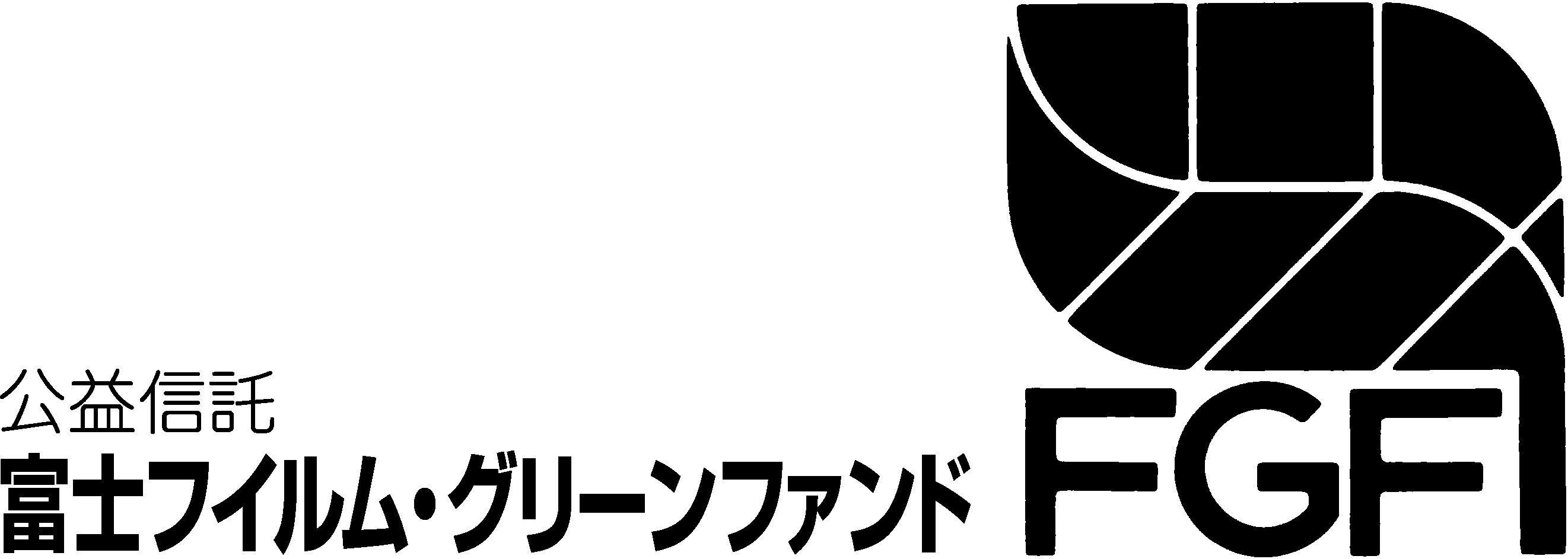 研究助成申請書ご注意：FGF助成応募要項を　　　　十分に読んだ上で、記入をお願いします。この申請書類に記載する事項は、助成金支給対象者の選考等、貴公益信託の運営に必要な範囲で、貴公益信託の受託者・運営委員・信託管理人及び一般財団法人自然環境研究センターが取得・利用すること、また助成が決定した場合は、氏名（団体名）、所属、活動・研究テーマ等の情報が主務官庁へ提出される他、一般に公開されることについて同意のうえ　　　応募します。私は、後段に記載の「反社会的勢力ではないことの表明・確約に関する同意」に記載の内容を了承します。■研究の区分（該当する番号に○を付ける）■研究の題名■申請者と共同研究者の概要■希望助成額および希望助成期間■他機関からの助成（申請団体・申請者の名において、過去３年以内に助成を受けた場合には機関名、助成額、支給年月日をご記入ください。なお、この報告によって当申請が不利になることはありません）
他機関からの助成　 有・無 　有の場合、以下にご記入ください。（現在、他機関に助成を申請している、もしくは申請を検討している場合には以下にご記入ください）■申請する研究の要約（研究の①動機、②目的、③内容、④方法、⑤助成金を申請するに至った経緯を、700字程度（字数厳守）で記述して下さい）■本申請による助成を受けた場合に、期待される成果等と研究の将来展望（300字程度（字数厳守）で簡潔に記述して下さい）■研究スケジュール（2年にわたる場合は、2年分を記入して下さい。書ききれないときは別紙を添付して下さい。なお、研究成果を調査対象地域に還元することを目的として、地域でのシンポジウムや発表会等の参加・開催を極力組み込んで下さい）■助成金の使途（項目別に内訳と金額を記入して下さい。なお、使用予定の時期等を備考欄に記入して下さい）■関連する研究実績（申請者自身及び共同研究者の実績を記入して下さい。学会発表論文など、関連資料を5点以内添付して下さい）■今回の募集を何からお知りになりましたか（当てはまるもの全てに○）反社会的勢力ではないことの表明・確約に関する同意私（法人の場合は、当該法人の役員等を含みます。）は、次の①の各号に掲げる者もしくは②の各号のいずれかに該当し、もしくは③の各号のいずれかに該当する行為をし、または①もしくは②にもとづく表明・確約に関して虚偽の申告をしたことが判明した場合には、通知により貴公益信託からの助成金・奨学金等の交付が廃止されても異議を申し立てず、既に貴公益信託から受給した助成金・奨学金等の全額を直ちに貴公益信託に返還いたします。また、これにより手数料、費用、損害が生じた場合でも、いっさい私の責任といたします。①現在、次の各号に掲げる者（以下これらを「暴力団員等」という。）のいずれにも該当しないことを表明し、かつ将来にわたっても該当しないことを確約いたします。Ａ.暴力団Ｂ.暴力団員Ｃ.暴力団員でなくなった時から５年を経過しない者Ｄ.暴力団準構成員Ｅ.暴力団関係企業Ｆ.総会屋等、社会運動等標ぼうゴロまたは特殊知能暴力集団等Ｇ.その他前各号に準ずる者②現在、次の各号のいずれにも該当しないことを表明し、かつ将来にわたっても該当しないことを確約いたします。Ａ.暴力団員等が経営を支配していると認められる関係を有することＢ.暴力団員等が経営に実質的に関与していると認められる関係を有することＣ.自己、自社もしくは第三者の不正の利益を図る目的または第三者に損害を加える目的をもってするなど、不当に暴力団員等を利用していると認められる関係を有することＤ.暴力団員等に対して資金等を提供し、または便宜を供与するなどの関与をしていると認められる関係を有することＥ.役員または経営に実質的に関与している者が暴力団員等と社会的に非難されるべき関係を有すること③自らまたは第三者を利用して次の各号に該当する行為を行わないことを確約いたします。Ａ.暴力的な要求行為Ｂ.法的な責任を超えた不当な要求行為Ｃ.取引に関して、脅迫的な行為をし、または暴力を用いる行為Ｄ.風説を流布し、偽計を用いまたは威力を用いて貴公益信託の信用を毀損し、または貴公益信託の業務を妨害する行為Ｅ.その他前各号に準ずる行為1．動植物（地域生態系）の基礎的な調査・研究　　　2．緑地の効用・保全に関する研究　　　3．その他フリガナフリガナ　　　歳（　　　　年　月　日生）　　　歳（　　　　年　月　日生）　　　歳（　　　　年　月　日生）　　　歳（　　　　年　月　日生）　　　歳（　　　　年　月　日生）専門分野専門分野専門分野申請者氏名申請者氏名（自署）（自署）（自署）（自署）（自署）（自署）　　　歳（　　　　年　月　日生）　　　歳（　　　　年　月　日生）　　　歳（　　　　年　月　日生）　　　歳（　　　　年　月　日生）　　　歳（　　　　年　月　日生）専門分野専門分野専門分野自宅住所　　〒自宅住所　　〒自宅住所　　〒自宅住所　　〒自宅住所　　〒自宅住所　　〒自宅住所　　〒自宅住所　　〒自宅住所　　〒自宅住所　　〒自宅住所　　〒自宅住所　　〒自宅住所　　〒自宅住所　　〒自宅住所　　〒自宅住所　　〒自宅住所　　〒自宅住所　　〒自宅住所　　〒連絡先住所　〒（必ず申請者と連絡の取れるところを記入）連絡先住所　〒（必ず申請者と連絡の取れるところを記入）連絡先住所　〒（必ず申請者と連絡の取れるところを記入）連絡先住所　〒（必ず申請者と連絡の取れるところを記入）連絡先住所　〒（必ず申請者と連絡の取れるところを記入）連絡先住所　〒（必ず申請者と連絡の取れるところを記入）連絡先住所　〒（必ず申請者と連絡の取れるところを記入）連絡先住所　〒（必ず申請者と連絡の取れるところを記入）連絡先住所　〒（必ず申請者と連絡の取れるところを記入）連絡先住所　〒（必ず申請者と連絡の取れるところを記入）連絡先住所　〒（必ず申請者と連絡の取れるところを記入）連絡先住所　〒（必ず申請者と連絡の取れるところを記入）連絡先住所　〒（必ず申請者と連絡の取れるところを記入）連絡先住所　〒（必ず申請者と連絡の取れるところを記入）連絡先住所　〒（必ず申請者と連絡の取れるところを記入）連絡先住所　〒（必ず申請者と連絡の取れるところを記入）連絡先住所　〒（必ず申請者と連絡の取れるところを記入）連絡先住所　〒（必ず申請者と連絡の取れるところを記入）連絡先住所　〒（必ず申請者と連絡の取れるところを記入）電話番号：FAX：E-mail：E-mail：E-mail：E-mail：E-mail：勤務先役職役職勤務先住所　〒勤務先住所　〒勤務先住所　〒勤務先住所　〒勤務先住所　〒勤務先住所　〒勤務先住所　〒勤務先住所　〒勤務先住所　〒勤務先住所　〒勤務先住所　〒勤務先住所　〒勤務先住所　〒勤務先住所　〒勤務先住所　〒勤務先住所　〒勤務先住所　〒勤務先住所　〒勤務先住所　〒電話番号：FAX：E-mail：E-mail：E-mail：E-mail：E-mail：共同研究者氏名共同研究者氏名共同研究者氏名共同研究者氏名歳歳専門分野専門分野職名住所（自宅）住所（自宅）住所（自宅）勤務先勤務先勤務先勤務先共同研究者氏名共同研究者氏名共同研究者氏名共同研究者氏名歳歳専門分野専門分野職名住所（自宅）住所（自宅）住所（自宅）勤務先勤務先勤務先勤務先共同研究者氏名共同研究者氏名共同研究者氏名共同研究者氏名歳歳専門分野専門分野職名住所（自宅）住所（自宅）住所（自宅）勤務先勤務先勤務先勤務先希望助成額千円助成金使用の希望期間（何れかに○）　　　①１年間　　②２年間機関名①研究題名助成額千円支給年月日　　　　年　　月から　　　　年　　月まで機関名②研究題名助成額千円支給年月日　　　　年　　月から　　　　年　　月まで機関名③研究題名助成額千円支給年月日　　　　年　　月から　　　　年　　月まで機関名①申請題名機関名②申請題名機関名③申請題名期間期間研究のスケジュール（何をするのか）を月別に記入して下さい年月項　　目内　　訳金額（単位千円）備　　考例　旅　　費　　備 品 費　　消耗品費○○～○○往復＠17,000×3人×5回 ＝  255,000円○○○○○　　＠200,000×2個　　  =  400,000円○○○○○　　＠50,000×10個　　  ＝  500,000円2554005008月から月1度　12月迄9月9月総　　額年①富士フイルムホームページ　　　②自然環境研究センターホームページ　　　③募集チラシ④助成情報一覧（冊子、ネット情報）　　　⑤その他助成決定となった場合の助成金振込口座助成決定となった場合の助成金振込口座助成決定となった場合の助成金振込口座助成決定となった場合の助成金振込口座助成決定となった場合の助成金振込口座助成決定となった場合の助成金振込口座助成決定となった場合の助成金振込口座助成決定となった場合の助成金振込口座≪注意①≫口座情報に間違いがあると、助成金の振込が大幅に遅れることがあります。≪注意②≫ゆうちょ銀行をご指定の場合、支店名欄には振込用の店名（3桁の漢数字）、口座番号欄には7桁の振込口座番号をご記入ください。≪注意①≫口座情報に間違いがあると、助成金の振込が大幅に遅れることがあります。≪注意②≫ゆうちょ銀行をご指定の場合、支店名欄には振込用の店名（3桁の漢数字）、口座番号欄には7桁の振込口座番号をご記入ください。≪注意①≫口座情報に間違いがあると、助成金の振込が大幅に遅れることがあります。≪注意②≫ゆうちょ銀行をご指定の場合、支店名欄には振込用の店名（3桁の漢数字）、口座番号欄には7桁の振込口座番号をご記入ください。≪注意①≫口座情報に間違いがあると、助成金の振込が大幅に遅れることがあります。≪注意②≫ゆうちょ銀行をご指定の場合、支店名欄には振込用の店名（3桁の漢数字）、口座番号欄には7桁の振込口座番号をご記入ください。≪注意①≫口座情報に間違いがあると、助成金の振込が大幅に遅れることがあります。≪注意②≫ゆうちょ銀行をご指定の場合、支店名欄には振込用の店名（3桁の漢数字）、口座番号欄には7桁の振込口座番号をご記入ください。≪注意①≫口座情報に間違いがあると、助成金の振込が大幅に遅れることがあります。≪注意②≫ゆうちょ銀行をご指定の場合、支店名欄には振込用の店名（3桁の漢数字）、口座番号欄には7桁の振込口座番号をご記入ください。≪注意①≫口座情報に間違いがあると、助成金の振込が大幅に遅れることがあります。≪注意②≫ゆうちょ銀行をご指定の場合、支店名欄には振込用の店名（3桁の漢数字）、口座番号欄には7桁の振込口座番号をご記入ください。≪注意①≫口座情報に間違いがあると、助成金の振込が大幅に遅れることがあります。≪注意②≫ゆうちょ銀行をご指定の場合、支店名欄には振込用の店名（3桁の漢数字）、口座番号欄には7桁の振込口座番号をご記入ください。寄付金処理所属機関への寄付金扱いとしますか？（「する」･「しない」のいずれかに○をおつけください）所属機関への寄付金扱いとしますか？（「する」･「しない」のいずれかに○をおつけください）所属機関への寄付金扱いとしますか？（「する」･「しない」のいずれかに○をおつけください）所属機関への寄付金扱いとしますか？（「する」･「しない」のいずれかに○をおつけください）所属機関への寄付金扱いとしますか？（「する」･「しない」のいずれかに○をおつけください）する●委任経理とする場合は、以下項目のご記入は不要です。（なお、委任経理とする場合、間接経費への充当ならびに使用者の変更は認められません）寄付金処理所属機関への寄付金扱いとしますか？（「する」･「しない」のいずれかに○をおつけください）所属機関への寄付金扱いとしますか？（「する」･「しない」のいずれかに○をおつけください）所属機関への寄付金扱いとしますか？（「する」･「しない」のいずれかに○をおつけください）所属機関への寄付金扱いとしますか？（「する」･「しない」のいずれかに○をおつけください）所属機関への寄付金扱いとしますか？（「する」･「しない」のいずれかに○をおつけください）しない●委任経理としない場合は、以下項目につきご記入ください。お振込先預金種別（○をおつけください）（○をおつけください）（○をおつけください）口座番号お受取人お受取人フリガナ●フリガナは、1つのマスに一文字ずつご記入してください。●カタカナ左づめでご記入ください。●フリガナは、1つのマスに一文字ずつご記入してください。●カタカナ左づめでご記入ください。●フリガナは、1つのマスに一文字ずつご記入してください。●カタカナ左づめでご記入ください。●フリガナは、1つのマスに一文字ずつご記入してください。●カタカナ左づめでご記入ください。●フリガナは、1つのマスに一文字ずつご記入してください。●カタカナ左づめでご記入ください。お受取人お受取人口座名義